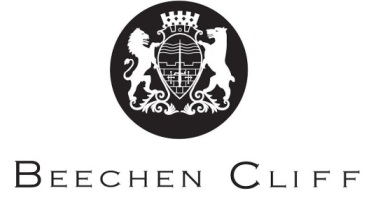 A-Level Overview Year 1: EconomicsTermMr MaxwellKey Skills /  PSAs / Deadlines1Unit 1 (7135/1)3.1.1 The economic problem: Scarcity; resources; production possibility curves; opportunity cost3.1.2 Price determination in a competitive market:  The model of demand and supply; surpluses; shortages; Ped; Yed; Xed.3.1.3 Production, costs and revenues (Business economics): Production; productivity; specialisation; division of labour; economies of scale.Read textbook chapters 1-3Notes: key concepts, key terms, diagrams and  formulaKey skills: using demand and supply diagrams effectively, describing data, elasticity calculationsMultiple choice & short answer questions from past papers.23.1.4 Competitive and concentrated markets: Objectives of firms; the market process; monopoly.3.1.5 Market failures: Positive and negative externalities, merit and de-merit goods; public goods; information failure; inequality; government failure3.1.5 Policies to address failures: public provision; taxation; subsidies; regulations; minimum and maximum pricing.Read textbook chapters 4 and 5Notes: Market failures, key terms, market failure diagrams, policies to address each market failure. Key skills: using diagrams effectively, analysis and evaluation of policies, essay structure and writing.Multiple choice, short answer questions, building up to essays from past papers.3Unit 2 (7135/2)3.2.1 and 3.2.2  Macroeconomic performance: The government’s economic objectives; circular flow of income; AD/AS analysis; economic growth; The economic cycle; index numbers7135/1 mock in JanuaryRead textbook chapters 6-8Notes: Key macroeconomic objectives associated measurements, current and past performance, AD/AS diagrams.Key skills: Using AD/AS diagrams effectively, describing data, evaluation of policiesMultiple choice, short answer and essay questions from past papers.43.2.3  and 3.2.4 Unemployment; inflation; monetary policy; fiscal policy; supply-side policies; The balance of payments; exchange ratesRead textbook chapters 8-9Notes: Key macroeconomic objectives, associated measurements, current and past performance, AD/AS diagrams Key skills: Using AD/AS diagrams effectively, describing data, evaluation of policiesMultiple choice, short answer and essay questions from past papers.5Revision for 7135/1 and 7135/2Variety of revision tasks and past papers6Start A2  (7136/1) Economic methodology and the economic problem4.1.4 Production, costs and revenue: Short-run costs and revenues; specialisation; Law of Diminishing Returns; long-run cost curve, internal economies of scale; external economies of scale; impact of technology on LRAC; profit; profit maximisation; objectives of firms.Read A2 textbook chapter 2Key skills: The ability to explain the shape and position of all the cost and revenue curves; the ability to draw cost and revenue diagrams for a firm/industry; the ability to illustrate profit maximisation output and price; the ability to explain alternative objectivesFirst attempt at A2 15 marker.